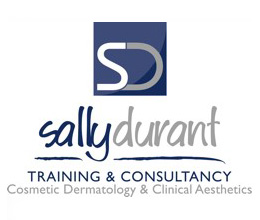 STEREX KIT OPTIONS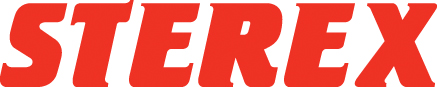 To place your order please complete the form below or call Sterex on 0121 708 2404.Delegate Name: ____________________________________________________________________________________Delivery Address:_____________________________________________________________________________________________________________________________________________________________________________________________________________________________________________________________________________________________________________________________________________Post Code:____________________________________Email Address:_______________________________________________________________Daytime Telephone Number: ___________________________________________________Cheque     (MAKE CHEQUE PAYABLE TO STEREX ELECTROLYSIS INTERNATIONAL LTD)  When paying by cheque please make sure that you write Sally Durant Student Kitplus your full name, address and telephone number on the rear of the cheque.Postal address:  				Sterex Electrolysis International Ltd, 174 Kings Road, Tyseley, Birmingham, B11 2AP0121 7082404DescriptionPrice including VAT & P&PQuantitySally Durant  Electrolysis  Kit – Option 1 ( Diathermy)ContentsNeedle selection starter packSteritane Pump DispenserAloe Vera 200ml tubePack of powders ( x6)SX-T Epilator£600.00DescriptionPrice including VAT & P&PQuantity Sally Durant Electrolysis Kit – Option 2 ( Blend)ContentsNeedle selection starter packSteritane Pump DispenserAloe Vera 200ml tubePack of powders ( x6)SX-B Epilator£900.00